Муниципальное бюджетное общеобразовательное учреждениесредняя общеобразовательная школа № 2г. Нижний ЛомовКлассный час на тему "Я - это часть Мы" Подготовила: Я.Н. Бессонова,классный руководитель 7 "Б" классаг. Нижний Ломов, 2016 Цель: достижение внутригруппового сплочения, осмысление своего персонального «Я» как части общего «Мы».Задачи: 1. Расширение знаний детей о дружбе.2. Развитие умения аргументировать свою точку зрения.3. Формирование нравственных качеств обучающихся: умение дружить, беречь дружбу, общаться в коллективе.4. Воспитание доброжелательности, уважения друг к другу.Ход классного часа:- Добрый день всем! Я рада видеть вас и приветствую всех на классном часе, который посвящен человеческим отношениям. Час общения имеет свои правила:1.    Каждый имеет право быть выслушанным: один говорит – все слушают,2.    Каждый имеет право высказать свое мнение и не подвергаться критике при этом.3.    Плохих мнений не существует.4.    Каждый говорит только за себя.5.    ОСНОВНОЕ ПРАВИЛО: относись к другим так, как хочешь, чтобы относились к тебе.- Сейчас я каждому присутствующему хочу подарить подарок. Каждому, но одинаковый. (учитель раздает присутствующим по горошине, вкладывая её в раскрытую ладонь).??? Посмотрите внимательно и скажите, на что она похожа?Эта горошина похожа на нашу планету Земля. Именно такой горошинкой она видится из космоса. Это наш дом. Мы должны любить и беречь такую хрупкую и прекрасную планету. Существует множество необитаемых звёзд, планет, галактик, на которых можно поселиться.     Наш класс – это своеобразная планета, на которой мы живём вместе. Состояние планеты зависит от того, как чувствует себя люди – тепло ли им, удобно ли, кто их окружает, какое у них настроение.     Поэтому чтобы поднять вам настроение, мне хочется начать наш «час общения» с песни: «Если с другом вышел в путь…»  Сегодня наши улыбки должны светить, как солнце! Эмблемой нашей встречи будет это красивое, доброе солнышко. ( слайд презентации)- Дружба, товарищество, друг и товарищ… Казалось бы понятия простые, но как сложно бывает порой разобраться в человеческих отношениях. А от того, насколько каждому удаётся сберечь и отстоять в себе и окружающих, человеческое, зависит многое, зависит, какой будет наша жизнь.У всех у вас есть друзья, товарищи. Так давайте дадим определение  понятиям «друг» и «товарищ». Эти понятия очень близки друг другу, но всё же различаются. На облачке напишите «Друг – это,    товарищ – это, или дружба – это» - прочитайте, что у вас получилось. (облачко вывешивается на доску) ??? Какие качества важны в дружбе? (напишите на зелёных листиках) Забота, честность, доброта, ответственность, уравновешенность, правдивость, доброжелательность, отзывчивость, справедливость, терпение, дружелюбие, вежливость, тактичность, душевная щедрость, внимательность, искренность и т.д. Постепенно наша планета приобретает свои черта.Но на нашей планете можно встретить Скалы страха и отчаянияЗавалы зависти и озлобленностиГлыбы отчуждения и одиночестваТуман равнодушияЗаросли обид и вины.Нам нужно избавиться от них. Для этого мы сыграем в игру.1)   игра  “Круговая беседа”.Все ребята встают в круг. Передают карточку, на которой написаны слова “Я чувствую себя счастливым, когда ……”.2)   Притча о дружбеВ какой-то момент друзья поспорили, и один из них дал пощечину другому.
Последний, чувствуя боль, но ничего не говоря, написал на песке:
"Сегодня мой самый лучший друг дал мне пощечину".
Они продолжали идти, и пришли к морю, в котором они решили искупаться. Тот, который получил пощечину, едва не утонул, но его друг спас. Когда он пришел в себя, он написал на камне: "Сегодня мой самый лучший друг спас мне жизнь".
Тот, который дал ему пощечину, а потом спас жизнь, спросил eго:
- Когда я тебя обидел, ты написал на песке, а теперь ты пишешь на камне. Почему?Друг ответил: Что ответил друг
- Когда кто-либо нас обижает, мы должны написать это на песке, чтобы ветры могли стереть это. Но когда кто-либо делает что-либо хорошее, мы должны выгравировать это на камне, чтобы никакой ветер не смог стереть это. Научись писать обиды на песке и гравировать радости на камне.Давайте с вами научимся писать обиды на песке: (пишем обиду на желтом листе и рвем её и бросаем в коробочку, а радость пишем на камне и приклеиваем на доске) – убираем заросли обид и вины.3)   Ваши слова, как тоненькие нити дружбы оплели вас.    Землю обогнули тоненькие нити,    Нити параллелей и зеленых рек.    Протяните руку, руку протяните,    Надо, чтобы в дружбу верил    Каждый человек.Последнее задание: учащиеся называют фамилии учеников, на их взгляд подходящих под названную фразу        В нашем классе самым самостоятельным является…       Часто меня приятно удивлял…       Жизнь – это сложная штука, но в ней, по моему мнению никогда не пропадет…       Хулигану крупно не повезет, если на его пути встретится…       Самая одаренная личность в нашем классе – это…       Лучше всех умеет в классе выслушать, понять и поддержать…       Если в классе скучно, то значит, в нем отсутствует…       Мне интересно наблюдать, как у доски отвечает…       Возможно, мы очень скоро увидим в отличниках…       Чаще всего мне будет сниться…       Находчивость присуще…       Украшением классной дискотеки является…       Самым добрым человеком в классе, можно назвать…       В политики целесообразно рекомендовать…       Щедрость не знает границ у…       Скромность всегда украшает…       Веселее в классе, когда приходит…IХ. На нашем классном часе утвердим “Законы дружбы”:1. Один за всех и все за одного.2. С хорошим другом веселей при удаче, легче в беде.3. Не ссорься и не спорь с другом по пустякам.4. Не ябедничай, лучше сам поправь.5. Не зазнавайся, если у тебя что-то очень хорошо получилось. Не сердись и не падай духом, если у тебя что-то не получилось.6. В разговоре, в игре не будь грубым, не кричи.Итог: Существует много законов о дружбе. Но это – основные. Если вы будете соблюдать эти законы, то станете настоящими друзьями.Я желаю каждому из вас иметь верного настоящего друга, уметь дорожить дружбой.Мини-итоги.1.Дружба- величайшая нравственная ценность.2.Необходимо терпимо относиться к друзьям, учиться быть настоящим другом.3.Сохранить веру в хороших и добрых людей.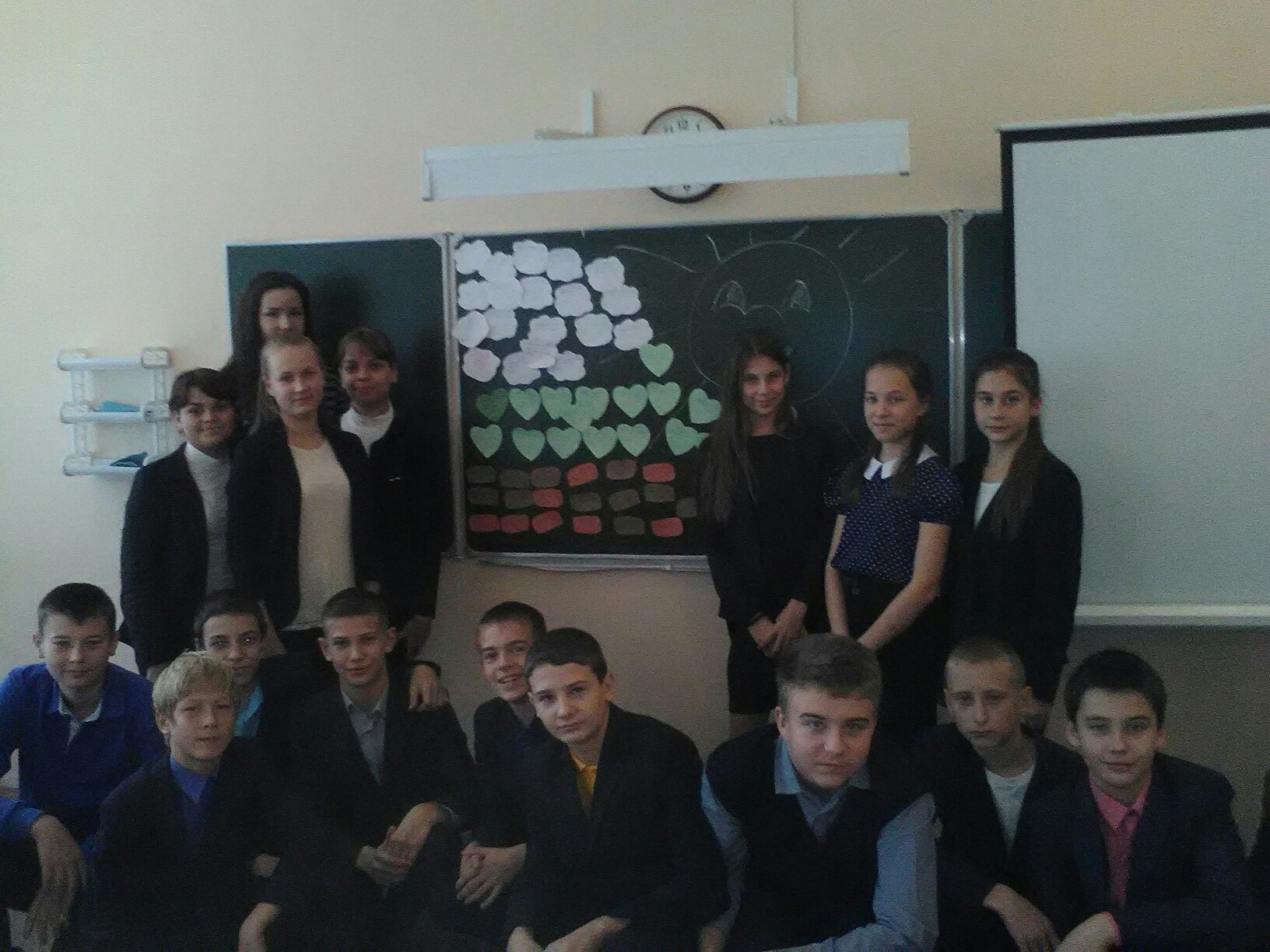 